1.1. План-схема района расположения МДОУ детского сада №185, пути движения транспортных средств и обучающихся 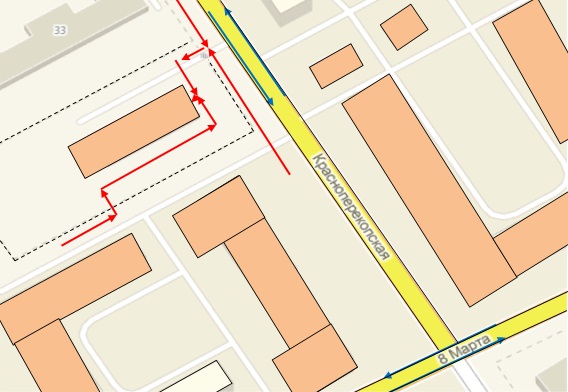 